AGENDA KONFERENCJI „EFEKTYWNOŚĆ ENERGETYCZNA A JAKOŚĆ POWIETRZA”POZNAŃ – 3 kwietnia 2019 r.Międzynarodowe Targi Poznańskie - Sala Zielona, Hol WschodniAgenda konferencji może ulec zmianie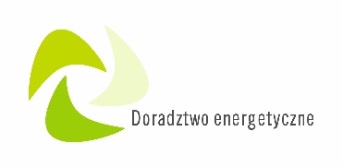 Konferencja finansowana jest w ramach Projektu „Ogólnopolski system wsparcia doradczego dla sektora publicznego, mieszkaniowego oraz przedsiębiorstw w zakresie efektywności energetycznej oraz OZE” współfinansowanego przez Unię Europejską ze środków Funduszu Spójności w ramach Programu Operacyjnego Infrastruktura i Środowisko 2014-2020.13:00 – 13.30Rejestracja uczestników 13:30 – 13:45Otwarcie konferencji - przywitanie uczestnikówJolanta RatajczakPrezes Zarządu WFOŚiGW 
w Poznaniu 13:45 – 14:0514:05 – 14:2514.25 – 14.45I blok skierowany do przedstawicieli jednostek samorządu terytorialnegoProjekt doradztwa energetycznego - cele i zadania oraz podsumowanie projektuStan jakości powietrza województwa wielkopolskiego  Źródła finansowania przedsięwzięć z zakresu ochrony powietrza ze środków WFOŚiGW w PoznaniuMagdalena Żelichowska – Przedstawiciel Zespołu Doradców Energetycznych WFOŚiGW w PoznaniuRegionalny Wydział Monitoringu Środowiska w Poznaniu, Departament Monitoringu środowiska, GIOŚPaweł Stanek – WFOŚiGW w Poznaniu14:45 – 15:10Przerwa kawowa15:10 – 15:3015:30 – 15:5015:50 – 16:10II blok merytoryczny skierowany do mieszkańców województwa wielkopolskiegoEdukacja dla bezpieczeństwa jako ważny element zapobiegania zagrożeniom pożarowym i ekologicznym w WielkopolsceRządowy Program Priorytetowy Czyste PowietrzeFinansowanie przedsięwzięć z zakresu OZE i efektywności energetycznej – środki POIiŚ i NFOŚiGWbryg. Robert Klonowski – Naczelnik Wydziału Organizacji  i Nadzoru KW PSP w PoznaniuRobert Złotek – koordynator Programu - WFOŚiGW w PoznaniuSebastian Maćkowiak  –Przedstawiciel Zespołu Doradców Energetycznych WFOŚiGW w Poznaniu16:10 – 16.30Podsumowanie konferencji, pytania i dyskusja16.30 Zakończenie konferencji 